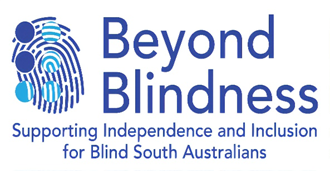 1 Cameron Ave, Gilles Plains SA 5086PO Box 163, Greenacres SA 5086 T: 83676088info@beyondblindness.org.au  www.beyondblindness.org.auABN 73 095 200 204                          Fact Sheet 9Contact Beyond BlindnessBeyond BlindnessPhone: 08 8367 6088 Fax: 08 8369 00631 Cameron Avenue
GILLES PLAINS SA 5086PO Box 163
GREENACRES SA  5086Email: info@beyondblindness.org.au
Web: www.beyondblindness.org.au